教师招聘每日一练（8月23日）1.进入小学后，小明喜欢上了学英语，每天必须要听英文广播或者看英文动画片。根据埃里克森的社会心理发展理论可知，他处于( )的发展阶段。   [单选题]正确率：97.44%2.新教师上讲台由于紧张而引起的慌乱属于( )。   [单选题]正确率：64.1%3.“相见时难别亦难，东风无力百花残”反映的情绪状态是( )。   [单选题]正确率：92.31%4.我国心理学家林传鼎的研究指出，新生儿已有两种完全可以分辨得清的情绪反应，即( )。   [单选题]正确率：48.72%5.语文课学习作文的写作规则，这类学习主要属于( )。   [单选题]正确率：28.21%选项小计比例A.亲密对孤独00%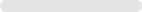 B.勤奋对自卑 (答案)3897.44%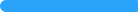 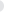 C.同一性对角色混乱12.56%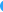 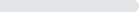 D.信任对不信任00%选项小计比例A.激情820.51%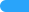 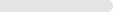 B.心境615.38%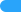 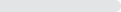 C.应激 (答案)2564.1%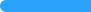 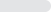 D.理智感00%选项小计比例A.心境 (答案)3692.31%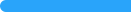 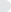 B.激情00%C.应激37.69%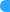 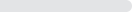 D.焦虑00%选项小计比例A.愉快与惊奇410.26%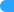 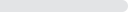 B.愉快与悲伤1025.64%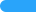 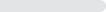 C.愉快与厌恶615.38%D.愉快与不愉快 (答案)1948.72%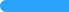 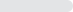 选项小计比例A.智力技能的学习 (答案)1128.21%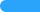 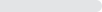 B.认知策略的学习1230.77%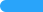 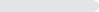 C.言语信息的学习1538.46%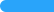 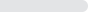 D.运动技能的学习12.56%